?АРАР			           №  154                  РЕШЕНИЕ  8 октябрь 2018 й.                                                        от 8 октября 2018 г.Об утверждении соглашения между сельским поселением Большеокинский сельсовет муниципального района Мечетлинский район Республики Башкортостан и муниципальным районом Мечетлинский район Республики Башкортостан о передаче сельским поселением Большеокинский сельсовет муниципального района Мечетлинский район Республики Башкортостан части полномочий по осуществлению муниципального земельного контроля муниципальному району Мечетлинский район Республики БашкортостанВ соответствии с частью 4 статьи 15 Федерального закона «Об общих принципах организации местного самоуправления в Российской Федерации», Совет сельского поселения Большеокинский сельсовет Муниципального района Мечетлинский район Республики Башкортостан р е ш и л:1. Утвердить соглашение между сельским поселением Большеокинский сельсовет муниципального района Мечетлинский район Республики Башкортостан и муниципальным районом Мечетлинский район Республики Башкортостан о передаче сельским поселением Большеокинский сельсовет муниципального района Мечетлинский район Республики Башкортостан  части полномочий по осуществлению муниципального земельного контроля муниципальному району Мечетлинский район Республики Башкортостан (приложение). 2. Настоящее решение обнародовать в здании Администрации сельского поселения Большеокинский сельсовет муниципального района Мечетлинский район Республики Башкортостан и разместить на официальном сайте администрации Большеокинский сельсовет (https://www.boka-rb.ru/) 3. Настоящее решение вступает в силу со дня официального обнародования.Председатель Совета 						В.И.Шагибитдинов с. Большая ОкаПриложениек решению совета сельского поселения Большеокинский сельсовет Муниципального района Мечетлинский район Республики Башкортостанот « 8» октября 2018 года № 154СОГЛАШЕНИЕ между сельским поселением Большеокинский сельсовет муниципального района Мечетлинский район Республики Башкортостан и муниципальным районом Мечетлинский район Республики Башкортостан о передаче сельским поселением Большеокинский сельсовет муниципального района Мечетлинский район Республики Башкортостан части полномочий по осуществлению муниципального земельного контроля муниципальному району Мечетлинский район Республики Башкортостанс. Большая Ока					                     « 8 » октября 2018 г.Совет сельского поселения Большеокинский сельсовет муниципального района Мечетлинский район Республики Башкортостан, в лице главы сельского поселения Большеокинский сельсовет муниципального района Мечетлинский район Республики Башкортостан Шагибитдинова Вадима Игоревича, действующей на основании Устава, именуемый в дальнейшем «Поселение», с одной стороны, и Совет муниципального района Мечетлинский район Республики Башкортостан, в лице председателя Совета муниципального района Мечетлинский район Республики Башкортостан Бадретдинова Эдуарда Фархутдиновича, действующего на основании Устава, именуемый в дальнейшем «Муниципальный район, с другой стороны,  именуемые вместе «Стороны», заключили настоящее Соглашение о нижеследующем:1. Предмет соглашения1.1. Предметом настоящего Соглашения является передача «Поселением»  «Муниципальному району» части полномочий по осуществлению муниципального земельного контроля за использованием земель Большеокинского сельского поселения «Муниципальным районом».1.2. В связи с вышеизложенным «Муниципальный район» обязуется осуществлять контроль за соблюдением:- требований земельного законодательства о недопущении самовольного занятия земельных участков, использования земельных участков без документов, разрешающих в случаях, предусмотренных законодательством Российской Федерации, осуществление хозяйственной деятельности, самовольной уступки права пользования землей, а также самовольной мены земельными участками;- требований о переоформлении юридическими лицами права постоянного (бессрочного) пользования земельными участками на право аренды земельных участков или о приобретении земельных участков в собственность;- своевременным выполнением обязанностей по приведению земель в состояние, пригодное для использования по целевому назначению, или их рекультивации после завершения разработки месторождений полезных ископаемых (включая общераспространенные полезные ископаемые), строительных, лесозаготовительных, изыскательских и иных работ, ведущихся с нарушением почвенного слоя, в том числе работ, осуществляемых для внутрихозяйственных и собственных надобностей;- требований земельного законодательства, связанных с обязательным использованием земельных участков, предназначенных для сельскохозяйственного производства, жилищного или иного строительства, в указанных целях;- предоставлением достоверных сведений о состоянии земель;- исполнением предписаний по вопросам соблюдения земельного законодательства и устранения нарушений в области земельных отношений;- обеспечением своевременного и качественного выполнения обязательных мероприятий по улучшению земель и охране почв от водной эрозии, заболачивания, подтопления, переуплотнения, захламления, загрязнения и по предотвращению других процессов, ухудшающих качественное состояние земель и вызывающих их деградацию;- выполнением требований по предотвращению уничтожения, самовольного снятия и перемещения плодородного слоя почвы, а также порчи земель в результате нарушения правил обращения с пестицидами, агрохимикатами или иными опасными для здоровья людей и окружающей среды веществами и отходами производства и употребления;- обязанностей по возвращению земельных участков, предоставленных во временное пользование;- выполнением иных требований земельного законодательства по пользованию и охране земель в пределах установленной сферы деятельности.Полномочия, указанные в настоящем пункте, осуществляются в отношении земель всех категорий.2. Права и обязанности сторон2.1. «Муниципальный район» с целью осуществления переданных ему части полномочий имеет право:2.1.1. на финансовое обеспечение переданных полномочий за счет предоставляемых «Муниципальному району» межбюджетных трансфертов из бюджета «Поселения», в иных случаях, использовать собственные материальные ресурсы и финансовые средства для осуществления переданных полномочий в случаях и в порядке, предусмотренных Уставом;2.1.2. запрашивать у «Поселения» и получать от него сведения, документы, необходимые для осуществления переданных части полномочий;2.1.3. в соответствии с законодательством Российской Федерации, Республики Башкортостан и настоящим Соглашением может иметь иные права при осуществлении переданных полномочий;2.1.4. для осуществления переданных в соответствии с Соглашением полномочий «Муниципальный район» имеет право дополнительно использовать собственные материальные и финансовые средства в случаях и порядке, предусмотренных решением представительного органа;2.2. «Муниципальный район» при осуществлении переданных полномочий обязан:2.2.1. осуществлять переданные полномочия надлежащим образом в соответствии с требованиями федеральных законов, законов и иных правовых актов Республики Башкортостан, настоящего Соглашения;2.2.2. привлекать в установленном действующим законодательством порядке для проведения проверок, обследований и экспертиз специалистов различных организаций и учреждений;2.2.3. направлять в соответствующие государственные органы материалы по выявленным нарушениям в использовании земель для решения вопроса о привлечении виновных лиц к административной и иной ответственности в соответствии с законодательством Российской Федерации и Республики Башкортостан.2.2.4. принимать в пределах своих полномочий необходимые меры по устранению выявленных земельных правонарушений;2.2.5. проводить профилактические работы по устранению обстоятельств, способствующих совершению земельных правонарушений;2.2.6. составлять по результатам  проверок акты  проверок, протоколы об административных правонарушениях и выдавать предписания об устранении выявленных нарушений земельного законодательства;2.2.7. рассматривать заявления, обращения и жалобы физических лиц, юридических лиц по фактам нарушения земельного законодательства;2.2.8. осуществлять муниципальный земельный контроль за использованием земель на территории поселения в соответствии с законодательством Российской Федерации и в порядке, установленном нормативными правовыми актами поселения;2.2.9. выполнять иные обязанности, предусмотренные законодательством и настоящим Соглашением.2.3. «Поселение» имеет право:2.3.1. запрашивать и получать в установленном порядке от «Муниципального района» документы и иную информацию, связанную с осуществлением им переданных полномочий;2.3.2. осуществлять контроль за исполнением «Муниципальным районом» переданных части полномочий, предусмотренным разделом 3 (три) данного Соглашения;2.3.3. «Поселение» имеет иные права предусмотренные законодательством Российской Федерации, Республики Башкортостан и настоящим Соглашением.2.4. Поселение обязано:2.4.1. обеспечить передачу «Муниципальному району» необходимой документации и материальных ресурсов для осуществления «Муниципальным районом» переданных части полномочий;2.4.2. выполнять иные обязанности в соответствии с законодательством Российской Федерации, Республики Башкортостан и настоящим Соглашением.3. Порядок контроля за осуществлением переданных полномочий3.1. Контроль за исполнением «Муниципальным районом» части полномочий, предусмотренных пунктом 1 настоящего Соглашения, осуществляется путем предоставления «Поселению» письменных отчетов об осуществлении полномочий, использовании финансовых средств (межбюджетных трансфертов), после письменного запроса «Поселением».4. Порядок предоставления финансовых средств для осуществления переданных полномочий4.1. Финансовые средства для реализации переданных части полномочий предоставляются «Поселением» «Муниципальному району» в форме межбюджетных трансфертов по мере возникновения расходных обязательств «Муниципального района» в результате осуществления переданных полномочий. 4.2. В случае нецелевого использования «Муниципальным районом» финансовых средств, если данный факт установлен уполномоченными контрольными органами, финансовые средства подлежат возврату «Поселению» по его требованию.5. Основания и порядок прекращения Соглашения5.1. Настоящее  соглашение подлежит утверждению Советом «Муниципального района» и Советом «Поселения».5.2. Соглашение заключено сроком на 1 (один) год и вступает с «01» ноября 2018 года.5.3. В дальнейшем Соглашение может быть пролонгировано в случае письменного подтверждения данного намерения обеими сторонами.5.4. Настоящее Соглашение может быть досрочно прекращено:5.4.1. По соглашению Сторон;5.4.2. В одностороннем порядке без обращения в суд:  в случае изменений федерального законодательства и законодательства Республики Башкортостан, в связи с которыми реализация переданных полномочий становится невозможной;в случае, предусмотренном пунктом 4.2.  настоящего Соглашения.5.5. Уведомление о расторжении настоящего Соглашения в одностороннем порядке направляется другой Стороне в письменном виде. Соглашение считается расторгнутым по истечении 30 дней с даты направления указанного уведомления.6. Ответственность Сторон6.1. Стороны несут ответственность за неисполнение или ненадлежащие исполнение настоящего Соглашения в соответствии с законодательством Российской Федерации, Республики Башкортостан и настоящим Соглашением.6.2. В случае ненадлежащего исполнения «Поселением» и (или) «Муниципальным районом» настоящего Соглашения, Соглашение может быть расторгнуто сторонами в одностороннем порядке, с уведомлением при этом в письменном виде не позднее, чем за 30 дней до даты расторжения Соглашения.6.3. В случае неисполнения «Поселением» настоящего Соглашения, «Поселение» уплачивает «Муниципальному району» неустойку в размере 0,1% от суммы предусмотренной пунктом 4.1 настоящего Соглашения;6.4. В случае неисполнения «Муниципальным районом» настоящего Соглашения, «Муниципальный район» возвращает «Поселению» не использованную части бюджетного трансферта и уплачивает неустойку в размере 0,1% от указанной суммы.7. Порядок разрешения споров7.1. Все разногласия между Сторонами разрешаются путем переговоров.7.2. В случае невозможности урегулирования разногласий путем переговоров, спор решается в судебном порядке в соответствии с законодательством Российской Федерации.8. Заключительные условия8.1. Все изменения и дополнения в настоящее Соглашение вносятся по взаимному согласию Сторон и оформляются дополнительными Соглашениями в письменной форме, подписанными Сторонами и утвержденными решениями Совета «Поселения», Совета «Муниципального района».  8.2.  Настоящее Соглашение составлено в двух экземплярах по одному для каждой из Сторон, которые имеют равную юридическую силу.9. Адреса и подписи сторон«Поселение»:                                                         «Муниципальный район»Председатель Совета                                            Председатель Совета«Поселения»                                                          «Муниципального района»________________В.И. Шагибитдинов              ____________________ Э.Ф. БадретдиновБАШ?ОРТОСТАН РЕСПУБЛИКА№ЫМ»СЕТЛЕ РАЙОНЫМУНИЦИПАЛЬ РАЙОНЫНЫ*ОЛЫ  АКА  АУЫЛ СОВЕТЫАУЫЛ  БИЛ»М»№Е СОВЕТЫ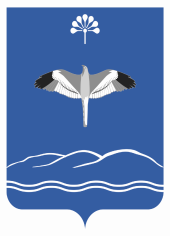 СОВЕТ СЕЛЬСКОГО ПОСЕЛЕНИЯБОЛЬШЕОКИНСКИЙ СЕЛЬСОВЕТМУНИЦИПАЛЬНОГО РАЙОНАМЕЧЕТЛИНСКИЙ РАЙОНРЕСПУБЛИКИ БАШКОРТОСТАН452554Олы Ака ауылы,Тыныслык урамы-45 Тел. 2-59-58452554,с.Большая Ока, ул. Мира 45Тел. 2-59-58452554, Республика Башкортостан, Мечетлинский район,с. Большая Ока, ул. Мира, 45452550, Республика Башкортостан, Мечетлинский районс. Большеустьикинское, ул. Ленина, 20